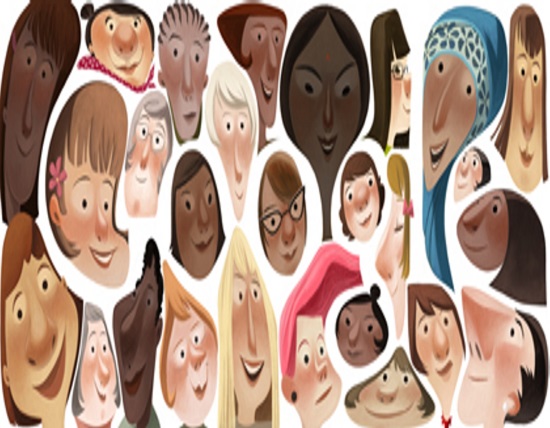 TEMADURACIÓNCOSTODÍA 1- JUEVES 25 DE JUNIO 2015DÍA 1- JUEVES 25 DE JUNIO 2015DÍA 1- JUEVES 25 DE JUNIO 2015Requisitos legales y organizacionales de la institución solicitante en México10:00 – 11:30 hrs.$420.00 M.NTipos de Fundaciones Donantes en E.U.A. y preferencias en los rubros de Mujeres11:30- 13:00 hrs.$420.00 M.N                        DESCANSO 13:00 HRS.- 14: 15 HRS13:00 HRS.- 14: 15 HRSElaboración de la Solicitud de Fondos para Múltiples Donantes en el área de Mujeres. Análisis de Casos Financiados en México14:15 - 16:15 hrs.$420.00 M.NDÍA 2- VIERNES 26 DE JUNIO 2015DÍA 2- VIERNES 26 DE JUNIO 2015DÍA 2- VIERNES 26 DE JUNIO 2015Elaboración del Presupuesto de la Solicitud de Fondos10:00 – 11:00 hrs.$420.00 M.NSelección de 50 donantes en el Rubro Mujeres11:00 – 13:00 hrs.$420.00 M.NClausura y Videograbación de Experiencias de Participantes13:15 – 14:00 hrs.13:15 – 14:00 hrs.RESTRICCIONES DE PARTICIPACIÓN: (1) Solo prodran participar ONL que incluyan el rubro mujer en su objeto social. (2) No es necesario el estatus de Donatarios Autorizados ni la CLUNI. (3)  Pueden participar Organizaciones de reciente creación. (4) NO SE PERMITE EL REGISTRO A MODÚLOS AISLADOS,ÚNICAMENTE  A TODO EL EVENTO (Cuota de Recuperación: $2,100.oo M.N. por participante)RESTRICCIONES DE PARTICIPACIÓN: (1) Solo prodran participar ONL que incluyan el rubro mujer en su objeto social. (2) No es necesario el estatus de Donatarios Autorizados ni la CLUNI. (3)  Pueden participar Organizaciones de reciente creación. (4) NO SE PERMITE EL REGISTRO A MODÚLOS AISLADOS,ÚNICAMENTE  A TODO EL EVENTO (Cuota de Recuperación: $2,100.oo M.N. por participante)RESTRICCIONES DE PARTICIPACIÓN: (1) Solo prodran participar ONL que incluyan el rubro mujer en su objeto social. (2) No es necesario el estatus de Donatarios Autorizados ni la CLUNI. (3)  Pueden participar Organizaciones de reciente creación. (4) NO SE PERMITE EL REGISTRO A MODÚLOS AISLADOS,ÚNICAMENTE  A TODO EL EVENTO (Cuota de Recuperación: $2,100.oo M.N. por participante)SEMINARIOS POR OBJETO SOCIAL 2015SEMINARIOS POR OBJETO SOCIAL 2015SEMINARIOS POR OBJETO SOCIAL 2015Nombre completo del participante: (Así aparecerá en su constancia)Nombre completo del participante: (Así aparecerá en su constancia)Nombre completo del participante: (Así aparecerá en su constancia)E-mail del participante: E-mail del participante: Teléfonos (y  celular) del participante:   Institución de procedencia: Institución de procedencia: Institución de procedencia: SELECCIONE EL SEMINARIO DE SU INTERÉSDATOS BANCARIOS PARA DEPÓSITO/TRANSFERENCIADATOS BANCARIOS PARA DEPÓSITO/TRANSFERENCIAMarque con una X:(    ) EDUCACIÓN(    ) MEDIO AMBIENTE(    ) MUJERES(    ) DERECHOS HUMANOS(    ) NIÑEZ/JUVENTUD(    ) SALUDAnote lugar y Fecha:*¿MÁS INFORMACIÓN? Click en LEER MÁS (parte superior) BANCO: BANORTETITULAR: CENTRO DE RECURSOS INTERNACIONALES PARA ORGANIZACIONES CIVILES, A.C.CUENTA: 082 9439 458              TRANSFERENCIAS ELECTRÓNICAS ("CLABE"): 072 680 0082 9439 458 7CUOTA DE RECUPERACIÓN POR ASISTENTE: $2,100.00 M.N.(Únicamente el SEMINARIO EN TEMAS DE NIÑEZ/JUVENTUD tiene una cuota preferencial de $1,800.00 M.N)Recuerde que las cuotas de recuperación que recibe el  CERI son utilizadas para crear más Bibliotecas especializadas en fondos internacionales con servicios gratuitos para la comunidad. ¡YA SON 38 EN TODO EL PAÍS!BANCO: BANORTETITULAR: CENTRO DE RECURSOS INTERNACIONALES PARA ORGANIZACIONES CIVILES, A.C.CUENTA: 082 9439 458              TRANSFERENCIAS ELECTRÓNICAS ("CLABE"): 072 680 0082 9439 458 7CUOTA DE RECUPERACIÓN POR ASISTENTE: $2,100.00 M.N.(Únicamente el SEMINARIO EN TEMAS DE NIÑEZ/JUVENTUD tiene una cuota preferencial de $1,800.00 M.N)Recuerde que las cuotas de recuperación que recibe el  CERI son utilizadas para crear más Bibliotecas especializadas en fondos internacionales con servicios gratuitos para la comunidad. ¡YA SON 38 EN TODO EL PAÍS!DATOS DE FACTURACIÓNLlene los campos marcados con cuidado. No se corregirán facturas ya expedidas con los datos que usted envió.DATOS DE FACTURACIÓNLlene los campos marcados con cuidado. No se corregirán facturas ya expedidas con los datos que usted envió.DATOS DE FACTURACIÓNLlene los campos marcados con cuidado. No se corregirán facturas ya expedidas con los datos que usted envió.Forma de pago (depósito o transferencia): Nota: Si es transferencia: número de sucursal, últimos cuatro dígitos y  fechaRazón Social: R.F.C.: Dirección fiscal (Ciudad, Municipio, Estado y C.P.): Teléfono de la institución:  Correos electrónicos para envío de factura:                                                                                          (    ) Mismo correo de arribaForma de pago (depósito o transferencia): Nota: Si es transferencia: número de sucursal, últimos cuatro dígitos y  fechaRazón Social: R.F.C.: Dirección fiscal (Ciudad, Municipio, Estado y C.P.): Teléfono de la institución:  Correos electrónicos para envío de factura:                                                                                          (    ) Mismo correo de arribaForma de pago (depósito o transferencia): Nota: Si es transferencia: número de sucursal, últimos cuatro dígitos y  fechaRazón Social: R.F.C.: Dirección fiscal (Ciudad, Municipio, Estado y C.P.): Teléfono de la institución:  Correos electrónicos para envío de factura:                                                                                          (    ) Mismo correo de arribaPOLÍTICA DE CANCELACIONES.- Una vez realizado el pago, sólo se harán devoluciones a la cuenta bancaria de la Razón Social proporcionada en los datos para expedir recibo fiscal, cuando el participante notifique su cancelación 15 días antes del evento (vía telefónica o e-mail). En este caso, se devolverá el 50% a la cuenta bancaria de su Razón Social y el restante 50% se le acreditará para la siguiente sesión de Talleres del CERI. Si la cancelación ocurre después de los 15 días previos al evento, no habrá ninguna devolución sino que se acreditará el total a favor del participante en la sesión de Talleres de su elección, misma que deberá notificar por escrito. Todos los materiales de los Seminarios por Objeto Social 2015 se enviarán por correo electrónico y se el día del evento de forma impresa. POLÍTICA DE CANCELACIONES.- Una vez realizado el pago, sólo se harán devoluciones a la cuenta bancaria de la Razón Social proporcionada en los datos para expedir recibo fiscal, cuando el participante notifique su cancelación 15 días antes del evento (vía telefónica o e-mail). En este caso, se devolverá el 50% a la cuenta bancaria de su Razón Social y el restante 50% se le acreditará para la siguiente sesión de Talleres del CERI. Si la cancelación ocurre después de los 15 días previos al evento, no habrá ninguna devolución sino que se acreditará el total a favor del participante en la sesión de Talleres de su elección, misma que deberá notificar por escrito. Todos los materiales de los Seminarios por Objeto Social 2015 se enviarán por correo electrónico y se el día del evento de forma impresa. POLÍTICA DE CANCELACIONES.- Una vez realizado el pago, sólo se harán devoluciones a la cuenta bancaria de la Razón Social proporcionada en los datos para expedir recibo fiscal, cuando el participante notifique su cancelación 15 días antes del evento (vía telefónica o e-mail). En este caso, se devolverá el 50% a la cuenta bancaria de su Razón Social y el restante 50% se le acreditará para la siguiente sesión de Talleres del CERI. Si la cancelación ocurre después de los 15 días previos al evento, no habrá ninguna devolución sino que se acreditará el total a favor del participante en la sesión de Talleres de su elección, misma que deberá notificar por escrito. Todos los materiales de los Seminarios por Objeto Social 2015 se enviarán por correo electrónico y se el día del evento de forma impresa. 